Yellowjacket Tutor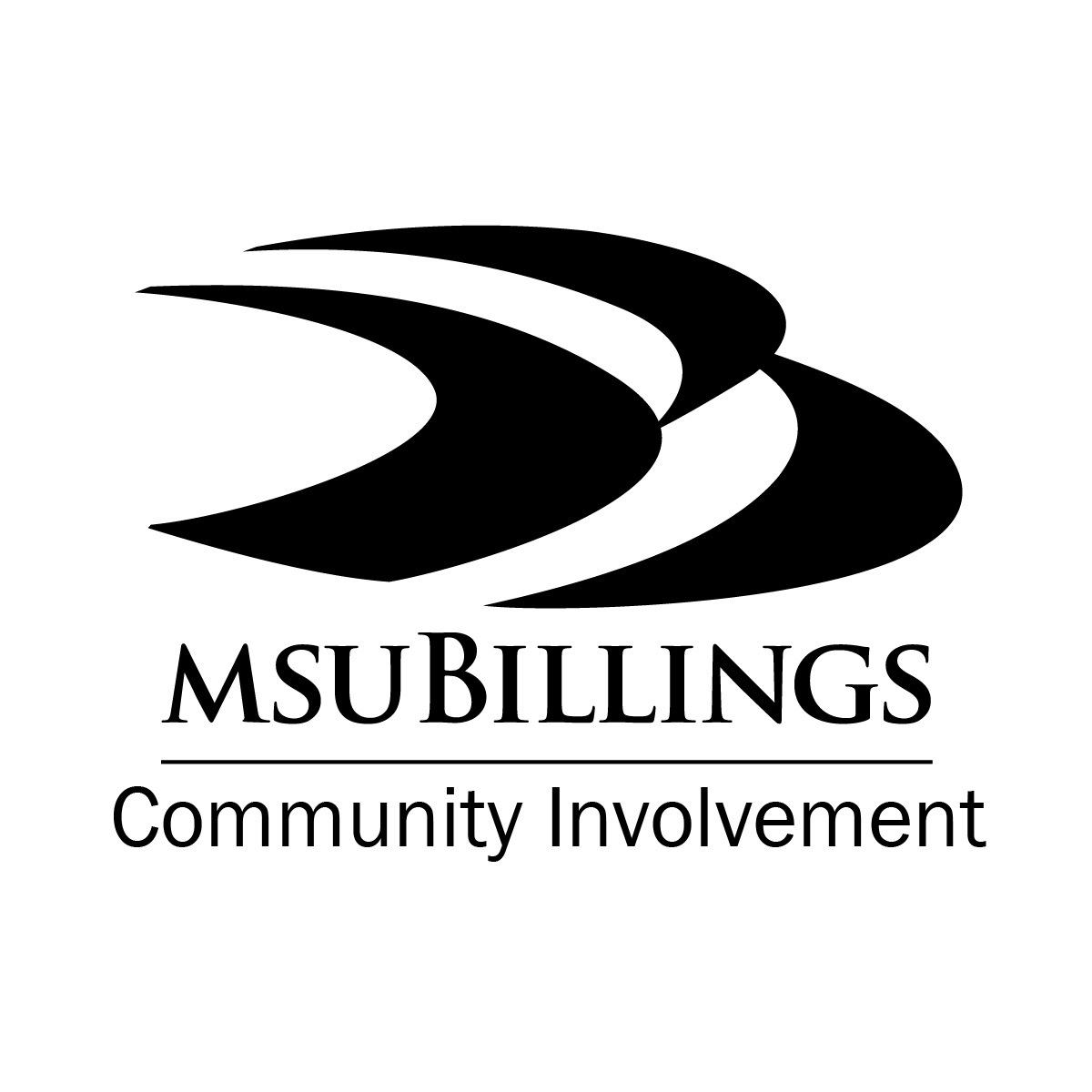 Office for Community InvolvementApplication FormPlease submit completed Application & Background Check   Forms in-person to SUB 222 or via Email to: yjtutors@msubillings.eduFirst Name: _______________________  Last Name: __________________________Student ID No: ______________________ Phone: _____________________________Email: ________________________________________________________________Which is the best way to contact you? _______________________________________Program of Study at MSU-Billings:     ____ Bachelors          ____ MastersIn ____________________________________________________________________Minor: ________________________________________________________________Background in Mathematics (List high school and college courses): ____________________________________________________________________________________________________________________________________________What Availability Does Your Schedule Allow for the Fall Semester? What times during the school day from 8:00 to 3:00 work for you to be in a general education classroom?MondayTuesdayWednesdayThursdayFriday